УборочныйматериалЧастотавращениявентилятора,об/ мин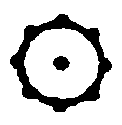 Частотавращениямолотильногобарабана,об/ мин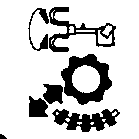 Значениеустановкидля под-барабанья,об/ минРегул, деки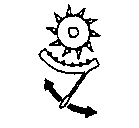 сепарирующего барабанастопор, пазрасст. в ммПшеница1400...1650900...11502...41 /28Рожь1300...1550900...11502...41/28Гровой и1200...1500900...11502...31/28озимый ячменьОвес1100...1300900...11502...51/28Тритикале1300...1400800...10501/28Куст. фасоль1600...1900450...7005.-.82/38Бобы мел коп л.1600...1900450...7005...82/38Соя1500...1800450...7005...82/38Горох1500...1800450...7003/65Горохо-710800...9505..-81/28овсяная смесьКлевер *1200105                                                                                                                                                                                                                                                                                                                                                               0...11504...61/28Люцерна *12001100...12001...31/28Рапс710...800700...7503…4,53/65Рапс 3800...900700...7504,53/65Свек. семена1400650...750S...71/28Тимофеевка7101- ая фаза 410...4501...31/28луговая2- ая фаза 900...1000Райграс7101-ая фаза = 45012-ая фаза = 10006...71/28Шпинат1400650...7506...71/28Горчица1000 ... 1100600 ...8002...33/65Подсолнечник1200... 1400450...5004...5***3/65Подсолнух **140045053/65Зерновая1600...1900450...5505...6***3/65кукурузаЗерновая1800...19004505...61***3/65кукуруза **ЗСС1700...2000750...9502...3***2/383/65Рис1400950...10501...4***2/38Гречиха800 ... 95060052/38Масличный лен1200...1600900...9501…217 28ПРИМЕЧАНИЯ: 1. Настоящая таблица содержит ориентировочные значения, которые должны согласовываться с конкретными условиями (режимами) уборки.* При установленном терочном днище для клевера** При влажных условиях уборки или сильной поросли*** Уборка с установкой специального подбарабаньяПРИМЕЧАНИЯ: 1. Настоящая таблица содержит ориентировочные значения, которые должны согласовываться с конкретными условиями (режимами) уборки.* При установленном терочном днище для клевера** При влажных условиях уборки или сильной поросли*** Уборка с установкой специального подбарабаньяПРИМЕЧАНИЯ: 1. Настоящая таблица содержит ориентировочные значения, которые должны согласовываться с конкретными условиями (режимами) уборки.* При установленном терочном днище для клевера** При влажных условиях уборки или сильной поросли*** Уборка с установкой специального подбарабаньяПРИМЕЧАНИЯ: 1. Настоящая таблица содержит ориентировочные значения, которые должны согласовываться с конкретными условиями (режимами) уборки.* При установленном терочном днище для клевера** При влажных условиях уборки или сильной поросли*** Уборка с установкой специального подбарабаньяПРИМЕЧАНИЯ: 1. Настоящая таблица содержит ориентировочные значения, которые должны согласовываться с конкретными условиями (режимами) уборки.* При установленном терочном днище для клевера** При влажных условиях уборки или сильной поросли*** Уборка с установкой специального подбарабанья